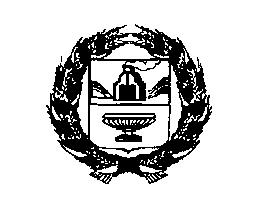 АДМИНИСТРАЦИЯ УСТЬ-МОСИХИНСКОГО СЕЛЬСОВЕТА РЕБРИХИНСКОГО РАЙОНА АЛТАЙСКОГО КРАЯПОСТАНОВЛЕНИЕ23.11.2022 							      			№ 59с.Усть-МосихаО внесении изменений в постановление Администрации Усть-Мосихинского сельсовета Ребрихинского района Алтайского края от 17.05.2022 № 43 «Об утверждении Правил обработки персональных данных в Администрации Усть-Мосихинского  сельсовета Ребрихинского района Алтайского края» В соответствии с Федеральным законом от 14.07.2022 №266-ФЗ «О внесении изменений в Федеральный закон «О персональных данных», отдельные законодательные акты Российской Федерации и признании утратившей силу части четырнадцатой статьи 30 Федерального закона «О банках и банковской деятельности», Федеральный законом от 27.07.2006 №152-ФЗ «О персональных данных», рассмотрев протест прокурора Ребрихинского района от 18.11.2022 № 02-16-2022, проект муниципального нормативного правового акта от 18.11.2022, ПОСТАНОВЛЯЮ:1. Внести в Правила обработки персональных данных в Администрации Усть-Мосихинского сельсовета Ребрихинского района Алтайского края, утвержденные постановлением Администрации Усть-Мосихинского  сельсовета Ребрихинского района Алтайского края от 17.05.2022 № 43, следующие изменения:- пункт 8.2.5 раздела 8 изложить в следующей редакции: «Если в соответствии с федеральным законом предоставление персональных данных и (или) получение оператором согласия на обработку персональных данных являются обязательными, оператор обязан разъяснить субъекту персональных данных юридические последствия отказа предоставить его персональные данные и (или) дать согласие на их обработку»;- пункт 8.2.6 раздела 8 изложить в следующей редакции: «Сообщить в порядке, предусмотренном статьей 14 Федерального закона №152-ФЗ, субъекту персональных данных или его представителю информацию о наличии персональных данных, относящихся к соответствующему субъекту персональных данных, а также предоставить возможность ознакомления с этими персональными данными при обращении субъекта персональных данных или его представителя либо в течение десяти рабочих дней с даты получения запроса субъекта персональных данных или его представителя. Указанный срок может быть продлен, но не более чем на пять рабочих дней в случае направления оператором в адрес субъекта персональных данных мотивированного уведомления с указанием причин продления срока предоставления запрашиваемой информации»;- пункт 8.2.8 раздела 8 изложить в следующей редакции: «Сообщить в уполномоченный орган по защите прав субъектов персональных данных по запросу этого органа необходимую информацию в течение десяти рабочих дней с даты получения такого запроса. Указанный срок может быть продлен, но не более чем на пять рабочих дней в случае направления оператором в адрес уполномоченного органа по защите прав субъектов персональных данных мотивированного уведомления с указанием причин продления срока предоставления запрашиваемой информации»;- раздел 8 дополнить п. 8.2.11.1, изложив его в следующей редакции: «В случае установления факта неправомерной или случайной передачи (предоставления, распространения, доступа) персональных данных, повлекшей нарушение прав субъектов персональных данных, Администрация сельсовета обязана с момента выявления такого инцидента оператором, уполномоченным органом по защите прав субъектов персональных данных или иным заинтересованным лицом уведомить уполномоченный орган по защите прав субъектов персональных данных:1) в течение двадцати четырех часов о произошедшем инциденте, о предполагаемых причинах, повлекших нарушение прав субъектов персональных данных, и предполагаемом вреде, нанесенном правам субъектов персональных данных, о принятых мерах по устранению последствий соответствующего инцидента, а также предоставить сведения о лице, уполномоченном оператором на взаимодействие с уполномоченным органом по защите прав субъектов персональных данных, по вопросам, связанным с выявленным инцидентом;2) в течение семидесяти двух часов о результатах внутреннего расследования выявленного инцидента, а также предоставить сведения о лицах, действия которых стали причиной выявленного инцидента (при наличии)»;- раздел 8 дополнить п. 8.2.13.1, изложив его в следующей редакции: «В случае обращения субъекта персональных данных к оператору с требованием о прекращении обработки персональных данных Администрация сельсовета обязана в срок, не превышающий десяти рабочих дней с даты получения оператором соответствующего требования, прекратить их обработку или обеспечить прекращение такой обработки (если такая обработка осуществляется лицом, осуществляющим обработку персональных данных), за исключением случаев, предусмотренных пунктами 2 - 11 части 1 статьи 6, частью 2 статьи 10 и частью 2 статьи 11 настоящего Федерального закона. Указанный срок может быть продлен, но не более чем на пять рабочих дней в случае направления оператором в адрес субъекта персональных данных мотивированного уведомления с указанием причин продления срока предоставления запрашиваемой информации»;- пункт 8.2.14 раздела 8 изложить в следующей редакции: «В случае отсутствия возможности уничтожения персональных данных в течение срока, указанного в частях 8.2.11 – 8.2.13.1 Правил, - осуществляет блокирование таких персональных данных или обеспечивает их блокирование (если обработка персональных данных осуществляется другим лицом, действующим по поручению Администрации сельсовета) и обеспечивает уничтожение персональных данных в срок не более чем шесть месяцев, если иной срок не установлен федеральными законами.2. Внести в Приложение №3 Правила рассмотрения запросов субъектов персональных данных или их представителей в Администрации Усть-Мосихинского  сельсовета Ребрихинского района Алтайского края следующие изменения:- Абзац 1 п.3.3 изложить в следующей редакции: «Администрация сельсовета обязана сообщить в порядке, предусмотренном статьей 14 Федерального закона №152-ФЗ, субъекту персональных данных или его представителю информацию о наличии персональных данных, относящихся к соответствующему субъекту персональных данных, а также предоставить возможность ознакомления с этими персональными данными при обращении субъекта персональных данных или его представителя либо в течение десяти рабочих дней с даты получения запроса субъекта персональных данных или его представителя. Указанный срок может быть продлен, но не более чем на пять рабочих дней в случае направления оператором в адрес субъекта персональных данных мотивированного уведомления с указанием причин продления срока предоставления запрашиваемой информации»;- п. 3.5 изложить в следующей редакции: «В случае отказа в предоставлении информации о наличии персональных данных о соответствующем субъекте персональных данных или персональных данных субъекту персональных данных или его представителю при их обращении либо при получении запроса субъекта персональных данных или его представителя оператор обязан дать в письменной форме мотивированный ответ, содержащий ссылку на положение части 8 статьи 14 Федерального закона №152-ФЗ или иного федерального закона, являющееся основанием для такого отказа, в срок, не превышающий десяти рабочих дней со дня обращения субъекта персональных данных или его представителя либо с даты получения запроса субъекта персональных данных или его представителя. Указанный срок может быть продлен, но не более чем на пять рабочих дней в случае направления оператором в адрес субъекта персональных данных мотивированного уведомления с указанием причин продления срока предоставления запрашиваемой информации»;- п.3.11 изложить в следующей редакции: «Администрация сельсовета обязана сообщить в уполномоченный орган по защите прав субъектов персональных данных по запросу этого органа необходимую информацию в течение десяти рабочих дней с даты получения такого запроса. Указанный срок может быть продлен, но не более чем на пять рабочих дней в случае направления оператором в адрес уполномоченного органа по защите прав субъектов персональных данных мотивированного уведомления с указанием причин продления срока предоставления запрашиваемой информации».3. Обнародовать настоящее постановление на информационном стенде Администрации Усть-Мосихинского сельсовета и на официальном сайте Администрации Усть-Мосихинского сельсовета Ребрихинского района Алтайского края.4. Контроль исполнения настоящего постановления оставляю за собой.Глава   сельсовета                                                                         Ю.Н.ЮдаковАнтикоррупционная экспертиза муниципального правового акта проведена. Коррупциогенных  факторов  не  выявлено.Заместитель главы Администрации  сельсовета                                                 Т.В.Егорова   